Pielikums Nr.1Madonas novada pašvaldības domes30.03.2021. lēmumam Nr.133(prot.Nr.8, 11.p.)Zemes vienības ar kadastra apzīmējumu 7062 011 0467 sadalīšanas shēmaDatu avots: https://topografija.lv/ 2021. gada informācija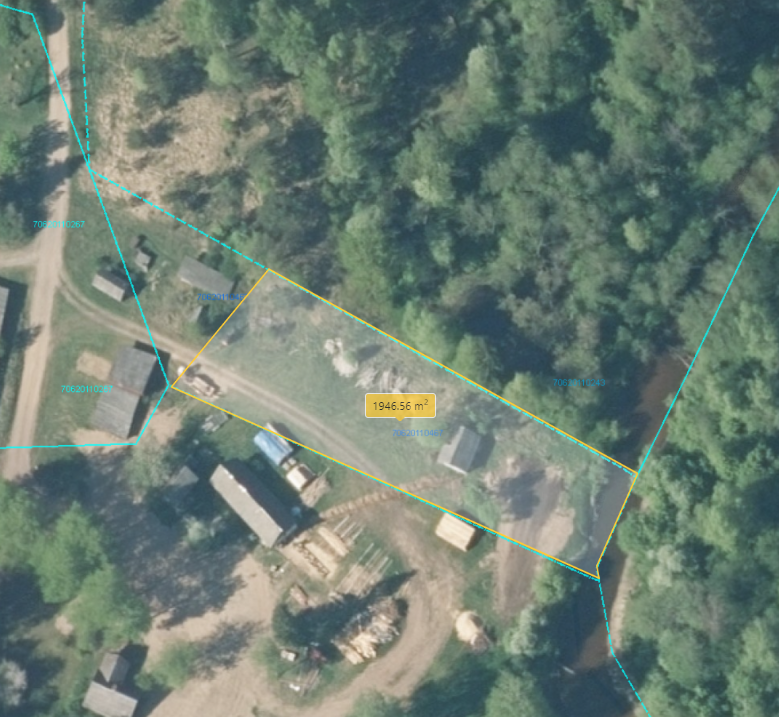                                      Projektētās zemes vienības robeža                                     Esošās zemes vienības robeža		           Projektētās zemes vienības platība